TREATMENT APPLICATION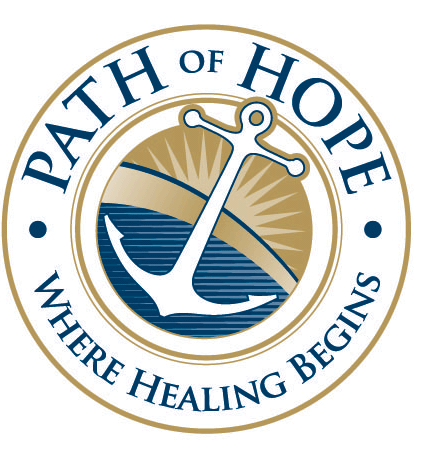 Path of Hope, Inc.1677 East Center St. Ext. ~ Lexington, NC 27292Office (336) 248-8914     Fax (336) 248-2138Applicant’s Name (Print) ______________________________________________________Social Security Number__________________ Date of Birth________________________             Referral Date ___________________ Date available for admission____________________Referral Agency _______________________________ Phone # ______________________Referral Source Name ________________________________________________________Home County_______________________________________________________________Phone number where client can be reached_______________________________________    Any insurance coverage?  Medicare YES/NO    Private Insurance YES/NO    Medicaid YES/NO               If you have Medicaid, what county is your Medicaid Coverage? ________________________  Have you participated in outpatient treatment in the last 12 months? YES/NO If yes, please write agency and last date of service__________________________________________________________________________________________________________________________________________________________________________________Any hospitalizations due to substance use at least 2xs in the last 12 months?   YES/NOIf yes, please write agency and last two dates of service _______________________________________________________________________________________________________________________________________________________________________________Have you participated in residential treatment in the last 12 months? YES/NOIf yes, please write agency and last date of service___________________________________________________________________________________________________________________________________________________________________________________Are you currently on any medications? Yes/No If yes, you must have a signed doctor’s order. Without a signed doctor’s order, you will not be allowed to take any medications.***Please call prior to sending this form to check on bed availability***Emailed applications are preferred.  You will be given an email address when bed availability is confirmed.  If email is not available, you may fax to the number listed above.